Advanced English 2Socratic Seminar Make-Up Assignment (100 points)*Please write a four-paragraph essay supporting either side in the following argument.  You need to include two body paragraphs supporting your point of view and one body paragraph addressing the counterargument.  In your essay, you need to use at least TWO indirect references to each of the following works:  Lord of the Flies, Night, Tree Girl.Pro/Con Issues and Essential QuestionsDoes the international community have a responsibility to protect civilians in states where genocide is occurring?AffirmativeNegativeThe international community has a moral duty to prevent genocide.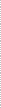 The international community has the obligation of respecting the autonomy of sovereign states.